Standing Committee on Copyright and Related RightsThirtieth SessionGeneva, June 29 to July 3, 2015draft Agendaprepared by the SecretariatOpening of the sessionElection of the Chair and two Vice ChairsAdoption of the agenda of the thirtieth sessionAccreditation of new non-governmental organizationsAdoption of the report of the twenty-ninth session of the Standing Committee on Copyright and Related RightsProtection of broadcasting organizationsLimitations and exceptions for libraries and archivesLimitations and exceptions for educational and research institutions and for persons with other disabilitiesOther mattersClosing of the session[End of document]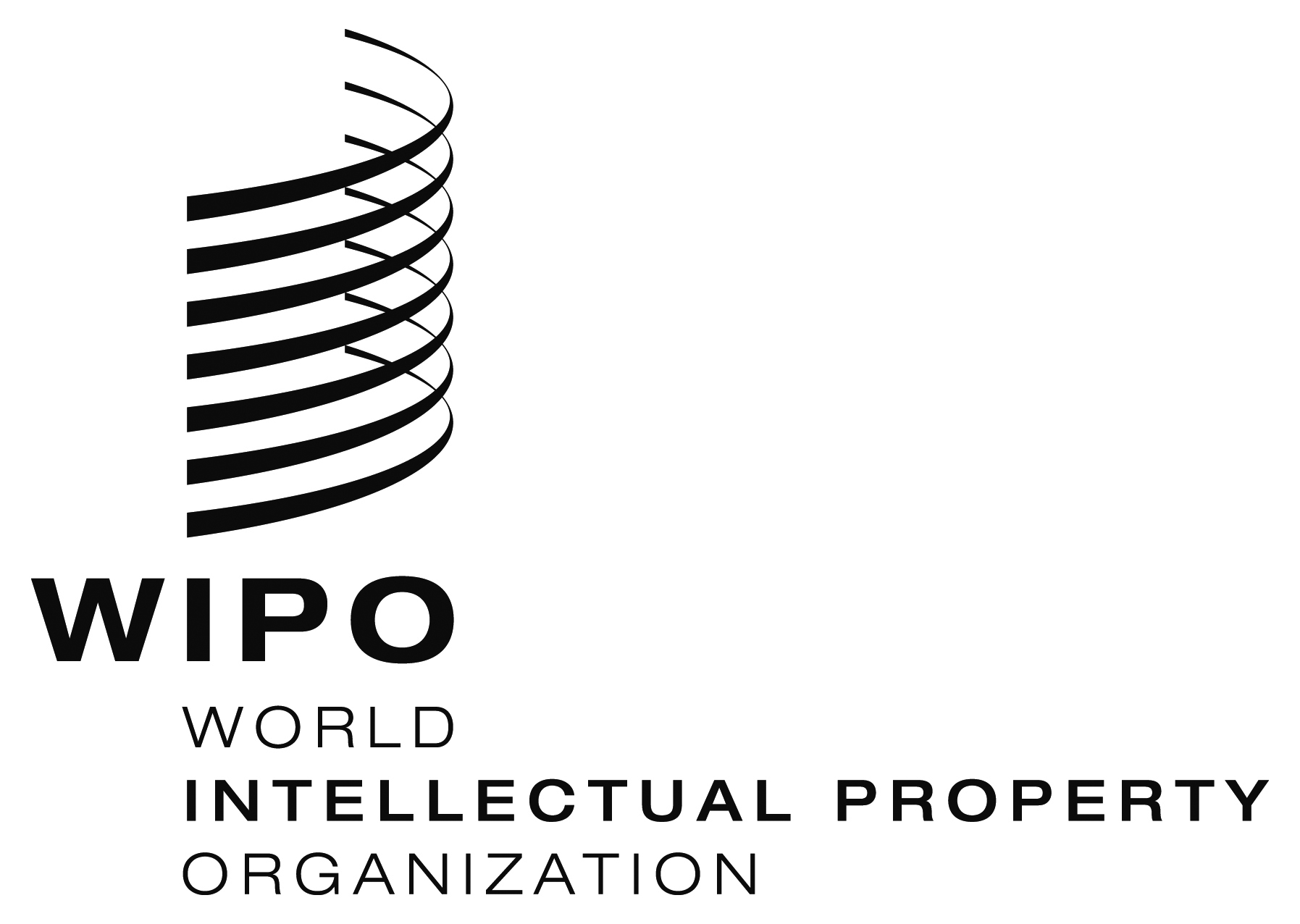 ESCCR/30/1 PROV CORR.SCCR/30/1 PROV CORR.SCCR/30/1 PROV CORR.ORIGINAL:  EnglishORIGINAL:  EnglishORIGINAL:  EnglishDATE:  april 29, 2015DATE:  april 29, 2015DATE:  april 29, 2015